КУДА ОБРАЩАТЬСЯ ЗА ПОМОЩЬЮ? 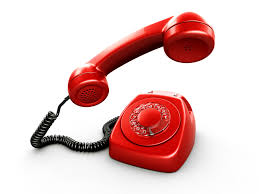 По вопросу консультирования граждан, пострадавших от домашнего насилия,                    а также предоставления услуги временного приюта Вы можете обратиться:ГУ «Минский городской центрсоциального обслуживания семьи и детей»круглосуточная «горячая» линия для пострадавших                  от домашнего насилия8(029)367 32 32, 8(033)603 32 32,экстренная психологическая помощь и онлайн консультирование для граждан, находящихся в трудной жизненной ситуации8017 318 32 32, 8017 317 32 32, (понедельник-пятница 09.00 до 20.00) Для заселения в «кризисную комнату»8017 310 67 76, 8017 257 09 95,(044)704-05-53-круглосуточноО МОБО «Центр поддержки семьи и материнства «Матуля» 
(для беременных женщин, женщин, находящих в кризисной ситуации)(ул. Янковского, 44, помещение 128) Тел. 8(044) 570-17- 01,8(029) 270-17-01 «SOS – Детская деревня Боровляны»Социальный центр «Счастливый малыш»(для женщин с детьми до 3-х лет, находящихся в кризисной ситуации)Тел. 8017 222 05 65УВД администрации Советского района г. Минска(пер. Я. Коласа, 3)тел. 1028017 292-02-02, 8017 292 95 54 - дежурная частьГУ «Территориальныйцентр социального обслуживания населения Советского района г. Минска» тел.8017 396-10-66 – специалисты, 8017 396-22-06 – юрист (ул. Золотая Горка, 9)8017 396-10-64 – психолог(пр.- Машерова,8)УЗ «34-я Центральная районная клиническая поликлиника                 Советского района г. Минска»(ул. Кульман, 22)Телефон «горячей линии»:
8017 320-21-57
Телефон «доверия»:
8017 237-44-07ГУО «Социально-педагогический центр Советского района г. Минска»(2-й пер. Измайловский, 13)тел. 8017 385 92 36, 390 45 67работает дружественная детям комната для детей, пострадавших от насилия или детей, являющихся свидетелями насилия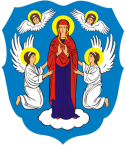 Администрация Советского района г. Минска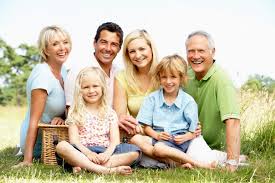 Информация для граждан, пострадавших от домашнего насилия Насилие в семье – умышленные действия физической, психологической, сексуальной направленности одного члена семьи по отношению к другому члену семьи, нарушающие его права, свободы, законные интересы и причиняющие ему физические и (или) психические страдания. (Закон РБ «Об основах деятельности по профилактике правонарушений» от 04.01.2014 г.)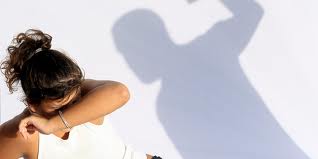 Одной из отличительных черт домашнего насилия является его цикличность Основные виды насилия:Физическое насилие – прямое или косвенное воздействие на жертву с целью причинения физического вреда, выражающееся в нанесении увечий, тяжелых телесных повреждений, побоях, пинках, толчках                и т.д. Психологическое насилие – нанесение психологического вреда здоровью человека, проявляющееся                  в оскорблениях, запугивании, угрозах, шантаже, контроле и т.п.Сексуальное насилие – насильственные действия, при которых человека силой, угрозой или обманом принуждают к какой-либо форме сексуальных отношений.Экономическое насилие – материальное давление, которое может проявляться в запрете работать или обучаться, лишении финансовой поддержки, полном контроле над расходами.Пострадавший от домашнего насилия– человек, понесший физические и (или) психические страдания в результате совершенного в отношении него насилия в семье, независимо от того, признан ли он потерпевшим в установленном законом порядке, или оценивает себя таковым субъективно. За совершение домашнего насилия предусмотрена ответственность, в том числе и уголовная.Одной из мер индивидуальной профилактики правонарушений в отношении агрессора, кроме иных (профилактическая беседа, официальное предупреждение, профилактический учет), является вынесение защитного предписания. Защитное предписание обязывает гражданина, совершившего домашнее насилие в семье, временно покинуть общее с пострадавшим жилое помещение и запрещает распоряжаться общей совместной собственностью. Защитным предписанием гражданину, которому оно вынесено,               запрещается: предпринимать попытки выяснять место пребывания пострадавшего от домашнего насилия;посещать места нахождения пострадавшего от домашнего насилия;общаться с пострадавшим от домашнего насилия, в т.ч. по телефону, с использованием глобальной компьютерной сети Интернет.Граждане, пострадавшие от домашнего насилия, могут обратиться за услугой временного приюта (возможность проживания в «кризисной комнате»).«Кризисная комната» – специально оборудованное помещение, обеспеченное всеми видами коммунально-бытового обустройства и предназначенное для предоставления в случае необходимости совершеннолетним (дееспособным) лицам (возможно, вместе с детьми), находящимися в кризисном состоянии, временного пребывания.Если Вы пострадали от домашнего насилия,                           не стесняйтесь обращаться за помощью!